Sukladno članku 12. stavak 1. Zakona o javnoj nabavi (NN 120/16) za godišnju procijenjenu vrijednost nabave iz Plana nabave manju od 200.000 kuna bez PDV-a za nabavu robe i usluga odnosno 500.000 kuna bez PDV-a za nabavu radova (tzv. jednostavnu nabavu), Odluke Gradonačelnika od 14. rujna 2022. godine, KLASA: 406-09/22-04/141, URBROJ: 2163-6-09/01-22-2 utvrđuje se sljedeći POZIV ZA DOSTAVU PONUDAPOSTUPAK JEDNOSTAVNE NABAVEREKONSTRUKCIJA GRADSKE VIJEĆNICE45454000-4 Radovi na rekonstrukcijiEv. broj nabave: 63/22NARUČITELJ: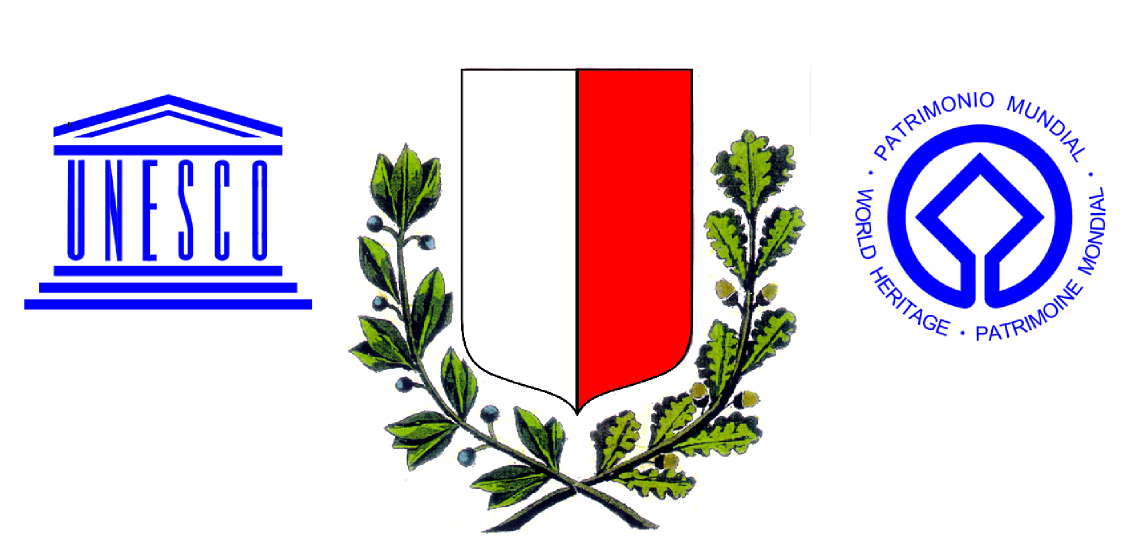 GRAD POREČ - PARENZO52440 Poreč - Parenzo, Obala m. Tita 5PODACI O JAVNOM NARUČITELJUGrad Poreč - ParenzoObala m. Tita 5/1, 52440 Poreč - ParenzoOIB 41303906494Telefon: 052 431 160Telefon-centrala: 052 451 099Odgovorna osoba naručitelja: Gradonačelnik, Loris PeršurićInternetska adresa: www.porec.hrOSOBA ILI SLUŽBA ZADUŽENA ZA KONTAKT - KOMUNIKACIJU S PONUDITELJIMA, IZMJENA I/ILI POZIVA ZA DOSTAVU PONUDA, TRAŽENJE POJAŠNJENJASlužba zadužena za komunikaciju s ponuditeljima i pojašnjenje dokumentacije:Martina Golob Rupenović, 052/634 303, mail: Martina.Golob-Rupenovic@porec.hr, za opći dio dokumentacije.Nikola Radenović, 052/634 334, mail: nikola.radenovic@porec.hr, za tehnički dio dokumentacije. Zahtjev sa svim pitanjima koja bi gospodarski subjekt želio postaviti naručitelju u svezi objašnjenja i izmjene vezane za dokumentaciju za nadmetanje, mora biti postavljen pravodobno. Zahtjev je pravodoban ako je dostavljen naručitelju najkasnije tijekom trećeg (3.) dana prije dana u kojem ističe rok za dostavu ponuda i to isključivo u pisanom obliku. Pod uvjetom da je zahtjev dostavljen pravodobno, posljednje dodatne informacije i objašnjenja vezana uz Poziv na dostavu ponuda naručitelj će staviti na raspolaganje najkasnije tijekom drugog (2.) dana prije dana u kojem ističe rok za dostavu ponuda. Ukoliko će biti potrebno da naručitelj mijenja dokumentaciju i ako su promjene značajne, produžiti će rok za dostavu ponuda na način da svi gospodarski subjekti od izmjene imaju najmanje 5 dana za dostavu ponude. Dodatne informacije i objašnjenja stavljaju se na raspolaganje na isti način i na istim internetskim stranicama kao i osnovna dokumentacija bez navođenja podataka o podnositelju zahtjeva. EVIDENCIJSKI BROJ NABAVE:  63/22. VRSTA POSTUPKA  NABAVEPostupak jednostavne nabave.Sukladno članku 12. stavak 1. Zakona o javnoj nabavi (NN 120/16, dalje u tekstu: ZJN 2016) za godišnju procijenjenu vrijednost nabave iz Plana nabave manju od 200.000 kuna bez PDV-a za nabavu robe i usluga odnosno 500.000 kuna bez PDV-a za nabavu radova (tzv. jednostavnu nabavu) naručitelj nije obvezan provoditi postupke javne nabave propisane ZJN 2016. U ovom postupku nabave primjenjuje se članak 5. Odluke o postupku javne nabave u upravnim tijelima Grada Poreča – Parenzo („Službeni glasnik Grada Poreča – Parenzo“, br. 10/17.). PROCIJENJENA VRIJEDNOST NABAVEProcijenjena vrijednost predmeta nabave iznosi 480.000,00 kuna bez PDV-a.VRSTA UGOVORA O  NABAVINaručitelj će po okončanju postupka nabave s odabranim ponuditeljem sklopiti ugovor o nabavi radova. OPIS PREDMETA NABAVE, OZNAKA I NAZIV IZ JEDINSTVENOG RJEČNIKA JAVNE NABAVE Predmet nabave:  Predmet nabave je REKONSTRUKCIJA GRADSKE VIJEĆNICE na adresi Obala m.Tita 5 Poreč-Parenzo, a detaljan opis je u troškovniku. Predmet nabave određen je troškovnikom koji čini sastavni dio Poziva za dostavu ponuda.Detaljan opis predmeta nabave nalazi se u Troškovniku (Privitak 2). Oznaka i naziv iz Jedinstvenog rječnika javne nabave: 45454000-4 radovi na rekonstrukciji.KOLIČINA I TEHNIČKA SPECIFIKACIJA  PREDMETA NABAVE, JEDNAKOVRIJEDNI PROIZVODI, TROŠKOVNIKU Troškovniku je navedena okvirna količina predmeta nabave. Ponuditelj mora dostaviti ponudu za sve stavke na način i prema opisu kako je to definirano u Troškovniku (Privitak 2).Upute za popunjavanje troškovnika i jednakovrijednost:Podatke treba unijeti u obrazac Troškovnika na sljedeći način:u skladu s obrascem troškovnika ponuditelj treba upisati cijenu za svaku stavku Troškovnika koja u stupcu „Količina“ ima navedenu numeričku vrijednost. Ukoliko stavka ima količinu „komplet“, „paušal“ ili slično jedinična cijena se upisuje samo u polje uz navedenu količinu te se samo za nju izračunava ukupna cijena;ponuditelj mora ispuniti sve tražene stavke iz obrasca Troškovnika navedene u prethodnom stavku.  Potrebno je upisati jediničnu cijenu stavke, ukupnu cijenu stavke  („Ukupna cijena“ stavke izračunava se kao umnožak  „Količine“ i „Jedinične cijene“ stavke i mora biti zaokružena na dvije decimale), i rekapitulaciju za svaku cjelinu (zbroj svih ukupnih cijena stavki u pojedinoj cjelini, bez poreza na dodanu vrijednost),u onim stavkama /dijelovima Troškovnika u kojima je predviđena rubrika „Ponuđeno“ upisuje se proizvođač (/izrađivača) i tip proizvoda. Za dokazivanje jednakovrijednosti proizvoda ponuditelj  mora dostaviti tehničku dokumentaciju o proizvodu izrađenu od proizvođača ili ovlaštenih institucija iz koje je moguća i vidljiva usporedba te nedvojbena ocjena jednakovrijednosti kao što su tehničke karakteristike, atesti, norme, certifikati, sukladnosti i ostali dokumenti kojima se može dokazati jednakovrijednost.Ako ponuditelj ne ispuni sve stavke Troškovnika u skladu sa zahtjevima ovog Poziva za dostavu ponuda ili promijeni tekst ili količine navedene u Troškovniku, smatrat će se da je takav Troškovnik nepotpun i nevažeći te će ponuda biti odbijena. MJESTO IZVOĐENJA RADOVA Poreč-Parenzo, Obala m.Tita 5-Gradska vijećnica Grada Poreč-Parenzo.ROK POČETKA I ZAVRŠETKA RADOVA /TRAJANJE UGOVORA O  NABAVIS ponuditeljem čija ponuda bude odabrana sklopit će se ugovor izvođenju radova. Početak radova je neposredno po potpisu ugovora i uvođenju odabranog ponuditelja u posao o čemu se sastavlja poseban zapisnik. Završetak radova je u roku od 60 dana od uvođenja odabranog ponuditelja u posao.RAZLOZI ISKLJUČENJASvaki ponuditelj mora dostaviti:  odgovarajuću izjavu kojom ovlaštena osoba gospodarskog subjekta izjavljuje da nije pravomoćno osuđena za bilo koji od  kaznenih dijela iz članka 251.stavak 1. točka a) do f) Zakona o javnoj nabavi (NN broj 120/16). Za potrebe utvrđivanja okolnosti iz ove točke gospodarski subjekt u ponudi dostavlja izjavu. Izjavu daje osoba po zakonu ovlaštena za zastupanje gospodarskog subjekta. U tu svrhu potrebno je popuniti obrazac Izjave o nekažnjavanju koja se nalazi u Obrazac 1 ovog Poziva za dostavu ponude. Izjava ne smije biti starija od šest (6) mjeseci računajući od dana objave Poziva za dostavu ponuda. potvrdu porezne uprave o nepostojanju duga kojom potvrđuje da je ispunio obveze plaćanja dospjelih poreznih obveza i obveza za mirovinsko i zdravstveno osiguranje. Potvrda ne smije biti starija od dana objave Poziva za dostavu ponuda. potvrda o plaćenim  dospjelim poreznim i drugim obvezama prema Gradu Poreču-Parenzo, osim ako je gospodarskom subjektu sukladno posebnim Odlukama odobrena odgoda plaćanja navedenih obveza. U svrhu dokazivanja navedene obveze iz ove točke ponuditelj ne mora dostavljati potvrdu  jer će naručitelj  izvršiti uvid u vlastitu bazu podataka, te isključiti ponuditelja koji na dan otvaranja ponuda ima nepodmirene dospjele obveze veće od 1.000,00 kn. Preporuča se ponuditeljima da provjere kod nadležne službe Grada Poreča, UO za financije, da li su podmirili sve dospjele obveze (tel. tajnice 052 451 198).Ostali razlozi isključenja ponuditelja i dokumenti koje ponuditelji moraju dostaviti i na temelju kojih se utvrđuje postoje li razlozi za isključenje Naručitelj će isključiti ponuditelja iz postupka nabave ukoliko postoje sljedeći razlozi za isključenje: ako je nad njime otvoren stečaj, ako je u postupku likvidacije, ako njime upravlja osoba postavljena od strane nadležnog suda, ako je u nagodbi s vjerovnicima, ako je obustavio poslovne djelatnosti ili se nalazi u sličnom postupku prema propisima države sjedišta gospodarskog subjekta i/ili ako je nad njime pokrenut prethodni postupak radi utvrđivanja uvjeta za otvaranje stečajnog postupka ili postupak likvidacije po službenoj dužnosti, ili postupak nadležnog suda za postavljanje osobe koja će njime upravljati, ili postupak nagodbe s vjerovnicima ili se nalazi u sličnom postupku prema propisima države sjedišta gospodarskog subjekta. POTREBNO DOSTAVITI: Za dokazivanje okolnosti iz točak 11.4.  nije potrebno dostavljati dokaz već će naručitelj nakon pregleda i ocjene ponude te rangiranja prije davanja prijedloga o odabiru, po potrebi, od najpovoljnijeg ponuditelja zatražiti dokaz o nepostojanju ostalih razloga isključenja.Napomena: u slučaju zajednice ponuditelja i angažiranja podugovaratelja, svi članovi zajednice ponuditelja i podugovaratelji obvezni su  dostaviti  dokaze iz točke 11.UVJETI I DOKAZI SPOSOBNOSTI PONUDITELJAUvjeti i dokazi  pravne i poslovne sposobnosti Ponuditelj, odnosno zajednica ponuditelja, dužan je u svojoj ponudi priložiti dokumente kojima dokazuje svoju pravnu i poslovnu sposobnost.Dokumenti za dokazivanje sposobnosti moraju biti na hrvatskom jeziku i latiničnom pismu. Ukoliko je ponuditelj registriran izvan Republike Hrvatske ili je dokument za dokazivanje sposobnosti na stranom jeziku, uz prilaganje dokumenata za dokazivanje sposobnosti na stranom jeziku, ponuditelj je dužan uz svaki dokument priložiti i prijevod ovlaštenog prevoditelja na hrvatski jezik.Izvod o upisu u sudski, obrtni, strukovni ili drugi odgovarajući registar države sjedišta gospodarskog subjekta. Upis u registar dokazuje se odgovarajućim izvodom.POTREBNO DOSTAVITI: Izvod kako je zatraženo. Dokaz se može priložiti u neovjerenoj preslici i ne smije biti stariji od 3 (tri) mjeseca računajući od dana objave Poziva za dostavu ponuda. Napomena: u slučaju zajednice ponuditelja, svi članovi zajednice ponuditelja obvezni su pojedinačno dokazati svoju pravnu i poslovnu sposobnost.Uvjeti i dokazi tehničke i stručne sposobnostiPopis izvršenih ugovora/ izvršenih radova koji su isti ili slični kao što je ovaj predmet nabave izvršenih u godini u kojoj je započeo postupak nabave i tijekom 5 godine koje prethodne toj godini. Kako bi dokazao svoju sposobnost, ponuditelj mora dokazati da je u navedenom razdoblju uredno izvršio minimalno jedan ugovor, a najviše 3 ugovora za istu ili sličnu vrstu nabava čija je vrijednost kumulativno najmanje = 480.000,00 (kn bez PDV-a). Pod istim ili sličnim radovima smatraju se radovi na izgradnji ili rekonstrukciji boćališta, polivalentnih igrališta i sl.Popis ugovora sadrži iznos, datum, mjesto izvršenja radova i naziv druge ugovorne strane. Ako je potrebno, naručitelj može izravno od druge ugovorne strane zatražiti provjeru istinitosti popisa te isključiti ponuditelje, ukoliko utvrdi da je dostavio lažne podatke odnosno nije izvršio ugovor.U slučaju da ponuditelj traženu vrijednosti  iskaže u stranoj valuti, obračunavati će se protuvrijednost te valute u kunama prema srednjem tečaju Hrvatske narodne banke na dan početka ovog postupka.POTREBNO DOSTAVITI:  Popis izvršenih ugovora/izvršenih radova (predložak u sklopu Poziva za dostavu ponude, Obrazac 2)UVJETI SPOSOBNOSTI U SLUČAJU ZAJEDNICE PONUDITELJAZajednica ponuditelja je udruženje više gospodarskih subjekata koje je pravodobno dostavilo zajedničku ponudu po ovom nadmetanju.U slučaju zajednice ponuditelja svi članovi zajednice ponuditelja moraju pojedinačno dokazati nepostojanje okolnosti iz točaka, kako je navedeno u 11. i 12.1. ove dokumentacije te mogu kumulativno dokazati tehničku i stručnu sposobnost sukladno točki 12.2. dokumentacije. Za potrebe dostavljanja ponude naručitelj ne smije od zajednice ponuditelja zahtijevati određeni pravni oblik njihova zajedničkog ustrojstva, ali može poslije odabira od zajednice ponuditelja zahtijevati određeni pravni oblik u mjeri u kojoj je to potrebno za zadovoljavajuće izvršenje ugovora. U zajedničkoj ponudi mora biti navedeno koji će dio ugovora o nabavi (predmet, količina, vrijednost i postotni dio) izvršavati pojedini član zajednice ponuditelja. Ponuda zajednice ponuditelja sadrži naziv i sjedište svih gospodarskih subjekata iz zajedničke ponude, OIB, broj računa, adresu za dostavu pošte, adresu e-pošte, kontakt osobu ponuditelja, broj telefona i telefaksa uz naznaku člana zajednice ponuditelja koji je ovlašten za komunikaciju s naručiteljem.  Ponuditelj koji je samostalno podnio ponudu ne smije istodobno sudjelovati u zajedničkoj ponudi. POTREBNO DOSTAVITI:  Izjavu ako je primjenjivo(predložak u sklopu Poziva za dostavu pouda, Obrazac 3 ) SUDJELOVANJE PODUGOVARATELJAAko ponuditelj namjerava angažirati podugovaratelje, obvezan je u ponudi navesti podatke o dijelu ugovora o nabavi koji namjerava dati u podugovor  te podatke:podatke o podugovarateljima (naziv ili tvrtka, sjedište, OIB (ili nacionalni identifikacijski broj prema zemlji sjedišta gospodarskog subjekta, ako je primjenjivo)  i broj računa podugovaratelja) ipredmet, količinu, vrijednost podugovora i postotni dio ugovora koji se daje u podugovor.Traženi podaci čine obvezni dio ugovora o nabavi.  Sudjelovanje podugovaratelja ne utječe na odgovornost ponuditelja za izvršenje ugovora. Odabrani ponuditelj može tijekom izvršenja ugovora od naručitelja zahtijevati:promjenu podugovaratelja za onaj dio ugovora koji je prethodno dao u podugovor,preuzimanje izvršenja dijela ugovora o nabavi koji je prethodno dao u podugovor,uvođenje jednog ili više novih podugovaratelja čiji ukupni dio ne smije prijeći 30% vrijednosti ugovora neovisno o tome je li prethodno dao dio ugovora o nabavi u podugovor ili ne.Odabrani ponuditelj  je dužan naručitelju dostaviti sve podatke u skladu sa zahtjevima iz ovog poziva. Ukoliko ponuditelj ne dostavi podatke o podugovaratelju, smatra se da će cjelokupni predmet nabave obaviti samostalno. OSLANJANJE NA SPOSOBNOST DRUGIH SUBJEKATARadi dokazivanja ispunjavanja kriterija tehničke i stručne sposobnosti gospodarski subjekt se može osloniti na sposobnost drugih subjekata, bez obzira na pravnu prirodu njihova međusobnog odnosa. Ukoliko je gospodarski subjekt radi dokazivanja sposobnosti dostavio ponudu zajedno sa drugim gospodarskim subjektom/ima i oslanja se na sposobnost tih gospodarskih subjekata, u zajednici gospodarskih subjekata, ili namjerava dati dio ugovora u podugovor pri čemu se oslanja na sposobnost podugovaratelja, navedene dokumente dostavlja za one gospodarske subjekte na čiju se sposobnost oslanja.Gospodarski subjekt u ponudi mora dokazati za druge subjekte na čiju se sposobnost oslanja da:ne postoje osnove za njihovo isključenje,ispunjavaju uvjete tehničke i stručne sposobnosti (za one uvjete radi čijeg se ispunjenja na gospodarski subjekt oslonio ponuditelj ili zajednica gospodarskih subjekata),Ako se gospodarski subjekt oslanja na sposobnost drugih subjekata, mora dokazati Naručitelju da će imati na raspolaganju potrebne resurse za izvršenje ugovora, primjerice prihvaćanjem obveze drugih subjekata da će te resurse staviti na raspolaganje gospodarskom subjektu. U slučaju oslanjanja na sposobnost drugih subjekata dokaz sposobnosti je potpisana i ovjerena Izjava o stavljanju resursa na raspolaganje ili Ugovor/sporazum o poslovnoj/tehničkoj suradnji iz kojega je vidljivo koji se resursi međusobno ustupaju. Izjava o stavljanju resursa na raspolaganje ili Ugovor/sporazum o poslovno/tehničkoj suradnji mora minimalno sadržavati: naziv i sjedište gospodarskog subjekta koji ustupa resurse te naziv i sjedište ponuditelja kojemu ustupa resurse, jasno i točno navedene resurse koje stavlja na raspolaganje u svrhu izvršenja ugovora, potpis i pečat ovlaštene osobe gospodarskog subjekta koji stavlja resurse na raspolaganje, odnosno u slučaju Ugovora/sporazuma o poslovnoj suradnji potpis i pečat ugovornih strana. Naručitelj će od gospodarskog subjekta zahtijevati da zamijeni subjekt na čiju se sposobnost oslonio radi dokazivanja kriterija za odabir ako utvrdi da kod tog subjekta postoje osnove za isključenje ili da ne udovoljava relevantnim kriterijima za odabir gospodarskog subjekta. Pod istim uvjetima, zajednica gospodarskih subjekata može se osloniti na sposobnost članova zajednice ili drugih subjekata. OBLIK, NAČIN IZRADE, SADRŽAJ I NAČIN DOSTAVE PONUDAPonuda se dostavlja na Ponudbenom listu i Troškovniku iz ovog Poziva na dostavu ponude, a koje je potrebno ispuniti i potpisati od strane ovlaštene osobe ponuditelja. Nije dozvoljeno nuditi alternative ponude.Ponuda se izrađuje na način da čini cjelinu. Ponuda se uvezuje na način da se onemogući naknadno vađenje ili umetanje listova, uvezuju se jamstvenikom, s pečatom na poleđini. Stranice ponude se označavaju brojem stranice kroz ukupan broj stranica ponude ili ukupan broj stranica ponude kroz redni broj stranice. Kada je ponuda izrađena od više dijelova, stranice se označavaju na način da svaki slijedeći dio započinje rednim brojem koji se nastavlja na redni broj stranice kojim završava prethodni dio. Ponuda se piše neizbrisivom tintom. Ispravci u ponudi moraju biti izrađeni na način da su vidljivi.Ispravci moraju uz navod datuma ispravka biti potvrđeni potpisom ponuditelja.Ponuda se zajedno sa pripadajućom dokumentacijom izrađuje na hrvatskom jeziku.Ponuditelj može do isteka roka za dostavu ponuda ponudu izmijeniti i/ili dopuniti, odnosno od ponude odustati. Izmjena i/ili dopuna ponude dostavlja se na isti način kao i osnovna ponuda s obveznom naznakom da se radi o izmjeni i/ili dopuni ponude. Odustanak od ponude (povlačenje ponude) vrši se temeljem pisane izjave ponuditelja. Jamstvo se ulaže u zaštitnu foliju jer se ne smijese bušiti.Svi traženi dokumenti i dokazi sposobnosti mogu se dostaviti u neovjerenoj preslici. Ponuditelj je dužan u roku od 5 dana dostaviti izvornike ili ovjerene preslike dokumenta na pisani zahtjev naručitelja. Naručitelj se može obratiti izdavatelju / ili nadležnim tijelima radi provjere istinitosti podataka.NAČIN ODREĐIVANJA CIJENE PONUDECijena ponude piše se brojkama u apsolutnom iznosu i izražava se za cjelokupni predmet nabave u Ponudbenom listu. Cijena ponude mora biti izražena u hrvatskim kunama, zaokruženo na dvije decimale. Cijena ponude je nepromjenjiva za cijelo vrijeme trajanja sklopljenog ugovora o nabavi. ROK VALJANOSTI PONUDERok valjanosti ponude je minimalno  90 (devedeset) dana od isteka  roka za dostavu ponuda i mora biti naveden u obrascu ponude - Ponudbeni  list. Ponude s kraćim rokom valjanosti bit će odbijene.Naručitelj zadržava pravo pisanim putem zatražiti izjavu o produljenju roka valjanosti ponude.KRITERIJ ZA ODABIR PONUDEKriterij odabira ponude je najniža cijena valjane ponude.ROK, NAČIN I UVJETI PLAĆANJANaručitelj će izvršiti plaćanje na poslovni račun odabranog ponuditelja, temeljem ovjerene okončane situacije, a nakon uspješno izvedenih radova, što će se utvrditi zapisnikom o primopredaji radova. Predujam je isključen, kao i traženje sredstava osiguranja plaćanja.Obračun izvršenih radova vrši se na osnovu stvarno izvršenih radova i količina utvrđenih građevinskom knjigom ili knjigom koja sadrži sve podatke kao i građevinska knjiga, a prikladnija je za ovu vrstu nabave i prema jediničnim cijenama iz ugovorenog troškovnika ovjerenih od strane odgovorne osobe naručitelja za praćenje provedbe ugovora. Naručitelj će po uspješno obavljenom tehničkom pregledu, primopredaji dokumentacije i objekta te otklanjanju eventualnih nedostataka, platiti izvršene radove u kunama na sljedeći način:- 100% vrijednosti ispostavljene fakture/okončane situacije u roku 30 dana po ovjeri iste od strane naručitelja, a rok za ovjeru naručitelja iznosi 15 dana od dana zaprimanja fakture.Sukladno Zakonu o elektroničkom izdavanju računa u javnoj nabavi (NN 94/2018), naručitelj je od 01. prosinca 2018. godine obvezan zaprimati, obrađivati te izvršiti plaćanje elektroničkih računa i pratećih isprava izdanih sukladno europskoj normi i njezinim ispravcima, izmjenama i dopunama.Europska norma je norma koju je izdao Europski odbor za normizaciju (CEN) 28. lipnja 2017. EN 16931-1:2017, Elektronički račun - 1. dio: Semantički model podataka osnovnih elemenata elektroničkog računa i popis sintaksi CEN/TS 16931-2:2017, Elektronički račun - 2. dio: Lista sintaksi u skladu s EN 16931-1, prema CEN-ovu sustavu razvrstavanja, koju je, sukladno Direktivi 2014/55/EU, ispitala Europska komisija te je nakon ispitivanja objavila upućivanje na tu normu (Provedbena odluka Komisije 2017/1870)Izdavatelji elektroničkih računa obvezni su izdavati i slati elektroničke račune i prateće isprave sukladno europskoj normi. Elektronički računi koji su izdani na temelju izvršenja ugovora sklopljenog nakon provedenog postupka javne nabave moraju biti u skladu s europskom normom i njezinim ispravcima, izmjenama i dopunama.Račun i prateće isprave koje nisu sukladne europskoj normi i njezinim ispravcima, izmjenama i dopunama naručitelj neće zaprimiti niti obraditi niti platiti.Za sve odabrane Ponuditelje to znači da:1. nakon 1.12.2018. godine naručitelji ne smiju odbiti zaprimiti poslani eRačun2. od 1.7.2019. godine prema naručiteljima obvezni poslati isključivo eRačun (bez obzira na vrijednost posla) . Ukoliko poslije 1.7.2019. godine spomenutim kupcima pošalju papirnati račun oni ga neće smijeti zaprimiti pod prijetnjom kazne tj. pravni subjekt se neće moći naplatiti.JAMSTVA20.1.  Jamstvo za ozbiljnost ponudePonuditelj je obvezan u ponudi dostaviti jamstvo za ozbiljnost ponude u obliku bankarske garancije, bjanko zadužnice/zadužnice ili uplate novčanog pologa na račun naručitelja u traženom iznosu. U bankarskoj garanciji mora biti navedeno sljedeće:da je korisnik bankarske garancije Grad Poreč-Parenzo, Obala maršala Tita 5, Porečda se garant obvezuje bezuvjetno, neopozivo i na prvi pisani poziv korisnika garancije, bez prigovora isplatiti iznos od 10.000,00 kuna, u slučaju odustajanja ponuditelja od svoje ponude u roku njezine valjanosti, dostavljanja neistinitih podataka, nedostavljanja izvornika ili ovjerenih preslika na zahtjev naručitelja te odbijanja potpisivanja ugovora o nabavi odnosno nedostavljanja jamstva za uredno ispunjenje ugovora. Rok valjanosti bankarske garancije mora biti najmanje do isteka roka valjanosti ponude.Svaki nedostatak tražene bankarske garancije u iznosu, roku i gore navedenim odredbama, smatrat će se neotklonjivim nedostatkom te će ponuda s tako priloženom bankarskom garancijom biti odbijena. Ako istekne rok valjanosti ponude, naručitelj će tražiti od ponuditelja produženje roka valjanosti ponude i jamstva za ozbiljnost ponude sukladno tom produženom roku. Ako  jamstvo za ozbiljnost ponude ne bude naplaćeno, naručitelj će ga vratiti ponuditelju neposredno nakon završetka postupka  nabave.Ponuditelj može umjesto bankarske garancije dostaviti zadužnicu solemniziranu kod javnog bilježnika.Ponuditelj može umjesto bankarske garancije dati novčani polog u traženom iznosu. Novčani polog uplaćuje se na IBAN naručitelja:  PBZ d.d. HR 13 23400091834800003, poziv na broj:  HR 68 7706-OIB ponuditelja. U slučaju da ponuditelj uplaćuje novčani polog, dužan je u ponudi dostaviti dokaz o uplati (npr. preslika potvrde banke o izvršenom plaćanju). Ostale odredbe koje se odnose na bankarsku garanciju na odgovarajući se način primjenjuju i na novčani polog.Ponuditelj može umjesto bankarske garancije Uputa za dostavu jamstva u slučaju podnošenja zajedničke ponude:Garanciju banke na ukupan iznos tražen u Pozivu za dostavu ponuda za zajednicu ponuditelja može dostaviti bilo koji član iz zajednice ponuditelja. Jamstvo se u slučaju zajednice ponuditelja može dostaviti i zajednički, tj. garanciju banke mogu dati svi članovi zajednice ponuditelja, a u tom slučaju zbroj svih pojedinačnih iznosa iz jamstva mora odgovarati iznosu u kunama kako je traženo ovim Pozivom.20.2. Jamstvo za uredno izvršenje ugovoraOdabrani ponuditelj je obvezan najkasnije u roku od 15 dana od sklapanja Ugovora o nabavi dostaviti naručitelju jamstvo za uredno ispunjenje ugovora u obliku neopozive i bezuvjetne, bankarske garancije na „prvi poziv“ i „bez prigovora“ u visini od 10% (deset posto) od ugovorene vrijednosti bez PDV-a ili dati novčani polog u traženom iznosu ili zadužnicu solemniziranu kod javnog bilježnika.  Jamstvo za uredno izvršenje ugovora biti će naplaćeno u slučaju povrede ugovornih obveza od strane odabranog ponuditelja. Ponuditelj može umjesto bankarske garancije ili zadužnice dati novčani polog u traženom iznosu. Novčani polog uplaćuje se na IBAN naručitelja:  PBZ d.d. HR 13 23400091834800003, poziv na broj:  HR 68 7706-OIB ponuditelja. 20.3.  Jamstvo za otklanjanje nedostataka u jamstvenom rokuOdabrani ponuditelj je obvezan naručitelju, prilikom ispostave okončane situacije/fakture predati jamstvo za otklanjanje nedostataka u jamstvenom roku u vrijednosti 10% (deset posto), izvedenih radova (bez PDV-a)  u obliku bankarske garancije „bez prigovora“ i „na prvi pisani poziv“ na kojoj je kao korisnik naznačen Grad Poreč-Parenzo s rokom važenja do isteka jamstvenog roka za izvedene radove ili dati novčani polog u traženom iznosu ili zadužnicu solemniziranu kod javnog bilježnika.Ponuditelj može umjesto bankarske garancije ili zadužnice dati novčani polog u traženom iznosu. Novčani polog uplaćuje se na IBAN naručitelja:  PBZ d.d. HR 13 23400091834800003, poziv na broj:  HR 68 7706-OIB ponuditelja. Svrha plaćanja: novčani polog za otklanjanje nedostataka u jamstvenom roku - „ Rekonstrukcija gradske vijećnice “. Ostale odredbe koje se odnose na bankarsku garanciju na odgovarajući se način primjenjuju i na novčani polog.DATUM, VRIJEME I MJESTO DOSTAVE I OTVARANJA PONUDAMolimo da Vašu ponudu dostavite:rok za dostavu ponude: ponuda bez obzira na način dostave mora biti dostavljena i zaprimljena najkasnije do 26. rujna 2022. godine do 12:00 sati.način i mjesto dostave ponude: Ponuda se dostavlja u zatvorenoj koverti sa nazivom dokumenta  na adresu Grada Poreča - Parenzo, Obala maršala Tita 5, 52440 Poreč - Parenzo, sa naznakom: “NE OTVARAJ –„ Rekonstrukcija gradske vijećnice“. Ponuditelj samostalno određuje način dostave ponude i sam snosi rizik eventualnog gubitka odnosno nepravovremene dostave ponude.PREGLED I OCJENA PONUDA Postupak pregleda i ocjene ponuda obavit će stručne osobe i/ili stručne službe naručitelja te, ako je potrebno, neovisne stručne osobe na temelju uvjeta i zahtjeva iz Poziva.U postupku pregleda i ocjene ponuda, naručitelj može pozvati ponuditelja da pojašnjenjem ili upotpunjavanjem u vezi dokumenta traženih u pozivu za dostavu ponuda uklone pogreške, nedostatke ili nejasnoće koje se mogu ukloniti.DONOŠENJE ODLUKE O ODABIRU Rok za donošenje odluke o odabiru iznosi 30 (trideset) dana, a započinje teći danom isteka roka za dostavu ponude.  Odluku o odabiru  naručitelj će bez odgode dostaviti svakom ponuditelju na dokaziv način. Na odluku o odabiru ponuditelji nemaju pravo žalbe. ODLUKA O PONIŠTENJU Odluku o poništenju naručitelj će bez odgode dostaviti svim ponuditeljima, na dokaziv način (dostavnica, povratnica, izvješće o uspješnom slanju telefaksom i slično). TAJNOST DOKUMENTACIJE PONUDITELJAAko ponuditelj označava određene podatke iz ponude poslovnom tajnom, obvezan je u ponudi navesti pravnu osnovu na temelju kojih su ti podaci tajni. Ponuditelj ne smije označiti tajnim podatke o cijenama stavaka (jediničnim cijenama), iznosima pojedine stavke, cijeni ponude te podatke u vezi s kriterijima za odabir ekonomski najpovoljnije ponude.TROŠAK PONUDE I PREUZIMANJE POZIVA ZA DOSTAVU PONUDATrošak pripreme i podnošenja ponude u cijelosti snosi ponuditelj.  OPĆI UVJETI UGOVORAUgovor će se sklopiti neposredno na temelju izvornih uvjeta iz Poziva i odabrane ponude u pisanom obliku. Opći uvjeti Ugovora će se temeljiti na Zakonu o obveznim odnosima i ostalim pozitivnim zakonskim propisima Republike Hrvatske. UGOVORNA KAZNARok je veoma bitan element ugovora. Slijedom navedenoga u slučaju prekoračenja ugovorenog roka za okončanje posla naručitelj će od izvođača naplatiti ugovornu kaznu u visini od 2.000,00 kn za svaki kalendarski dan prekoračenja roka  do zapisnika o primopredaji  s time da broj dana prekoračenja ne može biti više od deset dana, u tom slučaju će se raskinuti ugovor te naplatiti ugovorna kazna. Naručitelj će eventualni iznos ugovorne kazne zadržati, odnosno odbiti od iznosa za plaćanje prilikom izrade okončanog obračuna.Ukoliko je do prekoračenja roka došlo krivnjom naručitelja ili zbog  više sile pri čemu se višom silom smatra događaj koji se nije mogao predvidjeti u trenutku sklapanja ugovora i na koji ugovorne strane objektivno ne mogu i nisu mogle utjecati (događaj mora biti za subjekt neočekivan, izvanredan, nepredvidiv), npr. ratno stanje, štrajk, elementarne nepogode i sl. na ponuditelju je teret dokazivanja nepostojanja njegove krivnje za prekoračenje roka.DRUGI PODACI I ZAHTJEVI NARUČITELJAPregled lokacije Ukoliko su gospodarski subjekti zainteresirani za obilazak lokacija potrebno je izvršiti najavu i dolazak dogovoriti s osobom zaduženom za komunikaciju s ponuditeljima, koja je označena u ovoj dokumentaciji (preporuča se uputiti e-mail). Gospodarski subjekti na svoj trošak vrše pregled i upoznaju se s lokacijom. Predajom ponude smatra se da je ponuditelj upoznat sa lokacijama,  zadatkom te zahtjevima troškovnika.Izvršenje ugovora o nabavi, nebitne izmjene ugovoraUgovor će se sklopiti neposredno na temelju izvornih uvjeta iz Poziva i odabrane ponude u pisanom obliku što će naručitelj kontrolirati. Na odgovornost ugovornih strana za ispunjenje obveza iz ugovora o nabavi primjenjuju se odgovarajuće odredbe Zakona o obveznim odnosima.SASTAVNI DIJELOVI PONUDEPonuda treba sadržavati:Ponudbeni list, ispunjen i potpisan od strane ponuditelja (Privitak 1), u slučaju zajednice ponuditelja (Dodatak 1), podugovaratelja (Dodatak 2),Troškovnik, ispunjen i potpisan od strane ponuditelja. Ponuditelji su dužni ispuniti sve stavke Troškovnika - Privitak 2, Izjava o nekažnjavanju - Obrazac 1,Potvrdu o poreznom dugu,Dokaz upisa u sudski, obrtni ili drugi odgovarajući registar države sjedišta gospodarskog subjekta,Popis ugovora - Obrazac 2, Izjava o solidarnoj odgovornosti zajednice ponuditelja - Obrazac 3, ako je primjenjivo,Jamstvo za ozbiljnost ponude.PRIVITCI UZ PONUDUPrivitak 1- Ponudbeni list,Dodatak 1- zajednice ponuditelja, Dodatak 2 – podugovaratelji,Obrazac 1 - Izjava o nekažnjavanju, Obrazac 2 - Popis ugovora, Obrazac 3 - Izjava o solidarnoj odgovornosti zajednice ponuditelja,Privitak 2 – TroškovnikPredsjednikStručnog povjerenstva naručitelja_____________________________Elio ŠtifanićPrivitak 1 - Ponudbeni listDodatak 1 ponudbenom listuPODACI O ČLANOVIMA ZAJEDNICE PONUDITELJA(priložiti samo u slučaju zajedničke ponude)ZA ČLANA ZAJEDNICE PONUDITELJA:M.P.	_____________________________________(ime, prezime, funkcija i potpis ovlaštene osobe)Dodatak 2 ponudbenom listuPODACI O PODUGOVARATELJIMA(priložiti samo u slučaju ako se dio ugovora o nabavi ustupa podugovarateljima)1)ZA PODUGOVARATELJA:M.P.	_____________________________________(ime, prezime, funkcija i potpis ovlaštene osobe)Obrazac 1  –  Ogledni predložak sadržaja Izjave o nekažnjavanju (ispuniti obrazac, potpisati i ovjeriti pečatom)Temeljem članka 251. stavak 1. točka 1. podtočka a) do f) i članka 265. stavak 2.  Zakona o javnoj nabavi („Narodne novine“ broj: 120/2016), kao ovlaštena osoba za zastupanje gospodarskog subjekta dajem  sljedeću:I Z J A V Ukojom ja____________________________________ iz ____________________________________ (ime i prezime)				                (adresa stanovanja)broj osobne iskaznice_______________________ izdane od  ________________________kao osoba iz članka 251., stavka 1., točka 1. Zakona o javnoj nabavu za sebe i za gospodarski subjekt:___________________________________________________________________________(naziv i adresa gospodarskog subjekta, OIB)___________________________________________________________________________Izjavljujem da nisam pravomoćnom presudom osuđen za Kaznena djela iz članka 251. stavak 1. točka a) do f).U _________________, dana ____________2022. godine.                                 ______________________________________________________________		         (ime i prezime osobe ovlaštene po zakonu za  zastupanje gospodarskog subjekta)												            												_______________________________					        (vlastoručni potpis, pečat)Obrazac 2 –  Ogledni predložak sadržaja Popisa ugovora o uredno izvršenim radovima(ispuniti obrazac, potpisati i ovjeriti pečatom)POPIS UGOVORA Potvrđujem da smo u gore navedenim ugovorima nastupali kao druga ugovorna strana te da smo navedene ugovore izvršili uredno i u svemu prema pravilima struke i ugovornim obvezama.U _________________, ___________ 2022. godine.                                 ______________________________________________________________		         (ime i prezime osobe ovlaštene za  zastupanje gospodarskog subjekta)												            												_______________________________					        (vlastoručni potpis, pečat)Obrazac 3Sukladno članku 50.  Zakona o javnoj nabavi („Narodne novine“ broj 120/16) ponuditelji u zajednici ponuditelja daju slijedećuIZJAVU O SOLIDARNOJ ODGOVONOSTI ZAJEDNICE PONUDITELJAIzjavljujemo da kao članovi zajednice ponuditelja, u slučaju ugovornog odnosa između nas i naručitelja, solidarno odgovaramo naručitelju za uredno izvršenje ugovora ________________________________________________________________________bez obzira na udio svakog gospodarskog subjektu u izvršenju ugovora te da ćemo poslije odabira dostaviti naručitelju dokaz o pravnom obliku našeg zajedničkog ustrojstva u mjeri u kojoj je to potrebno za zadovoljavajuće izvršenje ugovora.							   Potpisnici izjave:			MP		 	    _____________________________				  	(ime i prezime odgovorne osobe člana zajednice ponuditelja)											       ______________________						   	        (potpis)			MP		 	      _____________________________				  	(ime i prezime odgovorne osobe člana zajednice ponuditelja)											        ______________________						   	         (potpis)MP		 	      _____________________________				  	(ime i prezime odgovorne osobe člana zajednice ponuditelja)											        ______________________						   	        (potpis)U_______________dana,_________2022. godine.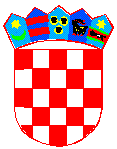 REPUBLIKA HRVATSKAISTARSKA ŽUPANIJAGRAD POREČ - PARENZO CITTÀ DI POREČ - PARENZOUpravni odjel za opću upravu Odsjek za javnu nabavuKLASA:     406-09/22-04/139URBROJ:   2163-6-22/23-22-4Poreč - Parenzo, 15. rujna 2022. godineKLASA:     406-09/22-04/139URBROJ:   2163-6-22/23-22-4Poreč - Parenzo, 15. rujna 2022. godineNaziv naručiteljaNaziv naručiteljaGrad Poreč-ParenzoGrad Poreč-ParenzoAdresa sjedištaAdresa sjedištaObala maršala Tita 5/1, 52440, PorečObala maršala Tita 5/1, 52440, PorečPoštanski broj i mjestoPoštanski broj i mjesto52440, Poreč52440, PorečMatični broj / OIBMatični broj / OIBMB: 2552329OIB: 41303906494MB: 2552329OIB: 41303906494Predmet nabavePredmet nabave„Rekonstrukcija Gradske vijećnice“„Rekonstrukcija Gradske vijećnice“1.Naziv ponuditelja2.Sjedište ponuditelja3.Adresa ponuditelja4.OIB5.Žiro račun6.Ponuditelj je u sustavuPDV-a (zaokružiti)dane7.Adresa za dostavu pošte8.Adresa e-pošte9.Ovlaštena osoba ponuditelja10.Kontakt osoba ponuditelja11.Broj tel. / Broj faksa12.Cijena ponude bez PDV-a13.Iznos PDV-a14Cijena ponude s PDV-om15.Jamstveni rok(najmanje 5 godine)16.Rok valjanosti ponudeRok valjanosti ponude je najmanje 90 (devedeset) dana od isteka roka za dostavu ponudaRok valjanosti ponude je najmanje 90 (devedeset) dana od isteka roka za dostavu ponudaBroj i datum ponudeBroj i datum ponudeOvjera ponuditeljaOvjera ponuditeljaNaziv i sjedište člana zajednice PonuditeljaNaziv i sjedište člana zajednice PonuditeljaOIB broj računaGospodarski subjekt u sustavu PDV-a (zaokružiti)Gospodarski subjekt u sustavu PDV-a (zaokružiti)DA                 NEDA                 NEAdresaTelefonTelefaksE-mailIme, prezime i funkcija ovlaštene osobe/a za potpisivanje ugovora o nabaviIme, prezime i funkcija ovlaštene osobe/a za potpisivanje ugovora o nabaviIme, prezime i funkcija osobe za kontaktIme, prezime i funkcija osobe za kontaktPredmet ugovora o nabavi koji će izvršavati član zajednice PonuditeljaPredmet ugovora o nabavi koji će izvršavati član zajednice PonuditeljaVrijednost ugovora o nabavi koji će izvršavati član zajednice PonuditeljaVrijednost ugovora o nabavi koji će izvršavati član zajednice PonuditeljaKoličina ugovora o nabavi koji će izvršavati član zajednice PonuditeljaKoličina ugovora o nabavi koji će izvršavati član zajednice PonuditeljaPostotni dio ugovora o nabavi koji će izvršavati član zajednice PonuditeljaPostotni dio ugovora o nabavi koji će izvršavati član zajednice PonuditeljaNaziv/tvrtka i sjedište podugovarateljaNaziv/tvrtka i sjedište podugovarateljaSkraćena tvrtkaSkraćena tvrtkaOIB broj računaGospodarski subjekt u sustavu PDV-a (zaokružiti)Gospodarski subjekt u sustavu PDV-a (zaokružiti)DA                 NEDA                 NEAdresaTelefonTelefaksE-mailIme, prezime i funkcija osobe za kontaktIme, prezime i funkcija osobe za kontaktPredmet ugovora o nabavi koji će izvršavati podugovaratelj Predmet ugovora o nabavi koji će izvršavati podugovaratelj Vrijednost podugovoraVrijednost podugovoraKoličina nabave roba podugovoraKoličina nabave roba podugovoraPostotni dio ugovora o nabaviPostotni dio ugovora o nabaviR.br.NARUČITELJ(naziv i sjedište)PREDMET UGOVORAVRIJEDNOST UGOVORA(u kunama bez PDV-a)MJESTO I DATUMZAVRŠETKA UGOVORA